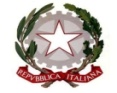 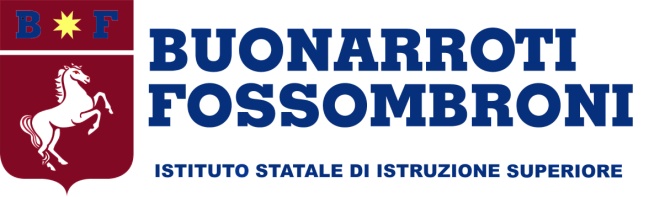 PATTO FORMATIVO DELLO STUDENTEMODULO DI ADESIONE AI PERCORSI PCTOIl/la sottoscritto/a                                                                        nato/a                                                   il                               residente a                                            in via/piazza                                                               frequentante la classe       sez     in procinto di frequentare attività di Percorsi per le Competenze Trasversali e  per l’Orientamento (di seguito denominate PCTO) nel periodo dal                        al                     presso  la struttura  ospitante        DICHIARAdi essere a conoscenza che le attività che andrà a svolgere costituiscono parte integrante del percorso formativo; di essere a conoscenza che la partecipazione al PCTO non comporta alcun legame diretto tra il/la sottoscritto/a e la struttura ospitante in questione e che ogni rapporto con la struttura ospitante stessa cesserà al termine di questo periodo; di essere a conoscenza delle norme comportamentali previste dal C.C.N.L., le norme antinfortunistiche e quelle in materia di privacy; di essere stato informato dal Tutor formativo esterno in merito ai rischi aziendali in materia di sicurezza sul lavoro, di cui al d.lgs. 81/08 e successive modificazioni; di essere consapevole che durante i periodi trascorsi nei PCTO è soggetto/a alle norme stabilite nel regolamento degli studenti dell’istituzione scolastica di appartenenza, nonché alle regole di comportamento, funzionali e organizzative della struttura ospitante; di essere a conoscenza che, nel caso si dovessero verificare episodi di particolare gravità, in accordo con la struttura ospitante si procederà in qualsiasi momento alla sospensione dell’esperienza di PCTO; di essere a conoscenza che nessun compenso o indennizzo di qualsiasi natura gli/le è dovuto in conseguenza della sua partecipazione al PCTO;di essere a conoscenza che l’esperienza di PCTO non comporta impegno di assunzione presente o futuro da parte della struttura ospitante; di essere a conoscenza delle coperture assicurative sia per i trasferimenti alla sede di svolgimento delle attività di PCTO che per la permanenza nella struttura ospitante. SI IMPEGNA- a rispettare rigorosamente gli orari stabiliti dalla struttura ospitante per lo svolgimento delle attività di PCTO; - a seguire le indicazioni dei tutor e fare riferimento ad essi per qualsiasi esigenza o evenienza; - ad avvisare tempestivamente sia la struttura ospitante che l’istituzione scolastica se impossibilitato/a a recarsi nel luogo del tirocinio; - a presentare idonea certificazione in caso di malattia; - a tenere un comportamento rispettoso nei riguardi di tutte le persone con le  quali verrà a contatto presso la struttura ospitante; - a completare in tutte le sue parti, l'apposito registro di presenza presso la struttura ospitante;- a comunicare tempestivamente e preventivamente al coordinatore del corso eventuali trasferte al di fuori della sede di svolgimento delle attività di PCTO per fiere, visite presso altre strutture del gruppo della struttura ospitante ecc.; - a raggiungere autonomamente la sede del soggetto ospitante in cui si svolgerà l’attività di PCTO; - ad adottare per tutta la durata delle attività di alternanza le norme comportamentali previste dal C.C.N.L., ad osservare gli orari e i regolamenti interni dell'azienda, le norme antinfortunistiche, sulla sicurezza e quelle in materia di privacy.Data ___________________Firma dello studente_________________________________I sottoscritti genitori soggetti esercenti la patria potestà dell'alunno/adichiarano di aver preso visione di quanto riportato nella presente nota e di autorizzare lo/la studente/ssaa partecipare alle attività previste dal progetto.   Firma _________________________________OBBLIGHI E DOVERI DELL’AZIENDAL’azienda ospitante si impegna a rispettare i seguenti obblighi:garantire la sicurezza sul lavoro;tutelare la privacy dello studente;fornire le informazioni e la formazione necessaria allo svolgimento dei propri compiti assegnati;fornire un’adeguata strumentazione e attrezzatura per lo svolgimento delle attività;proporre allo studente un’attività coerente con gli studi in atto e le competenze relatiVALUTAZIONE, CRITERI E MODALITÀ DI ACCERTAMENTO DELLE COMPETENZEI risultati finali della valutazione vengono sintetizzati nella certificazione finale. Il tutor aziendale fornisce all'istituzione scolastica o formativa ogni elemento atto a verificare e valutare le attività dello studente e l'efficacia dei processi formativi. La valutazione finale degli apprendimenti, a conclusione dell’anno scolastico, viene attuata dai docenti del Consiglio di classe, tenuto conto delle attività di valutazione in itinere svolte dal tutor aziendale sulla base degli strumenti predisposti. La valutazione del percorso in alternanza è parte integrante della valutazione finale dello studente e incide sul livello dei risultati di apprendimento conseguiti nell’arco del secondo biennio e dell’ultimo anno del corso di studi.La CERTIFICAZIONE, rilasciata d’intesa tra Istituzione scolastica e Soggetto ospitante, rappresenta il riconoscimento delle competenze acquisite e ha valore sia nell’ambito dello studio che in quello della professione. La certificazione costituisce il momento conclusivo del processo di valutazione, è redatta secondo precisi parametri (dati anagrafici del destinatario e dell’Istituto Scolastico, riferimenti alla tipologia ed ai contenuti del percorso, competenze acquisite con riferimento all’indirizzo del corso di studio, modalità di apprendimento e valutazione delle competenze) e rappresenta il documento, complementare al patto formativo, di conclusione del percorso.(data) _______________________________SOTTOSCRIZIONI:Firma per il soggetto promotore (tutor scolastico) _______________________________________Firma per il soggetto ospitante (tutor aziendale) ___________________________________________Firma del Dirigente Scolastico ____________________________________________________________Firma per presa visione e accettazione dello studente __________________________________Istituto Statale di Istruzione SuperioreSettore EconomicoSettore Tecnologicowww.buonarroti-fossombroni.gov.itaris013007@istruzione.itaris013007@pec.istruzione.it